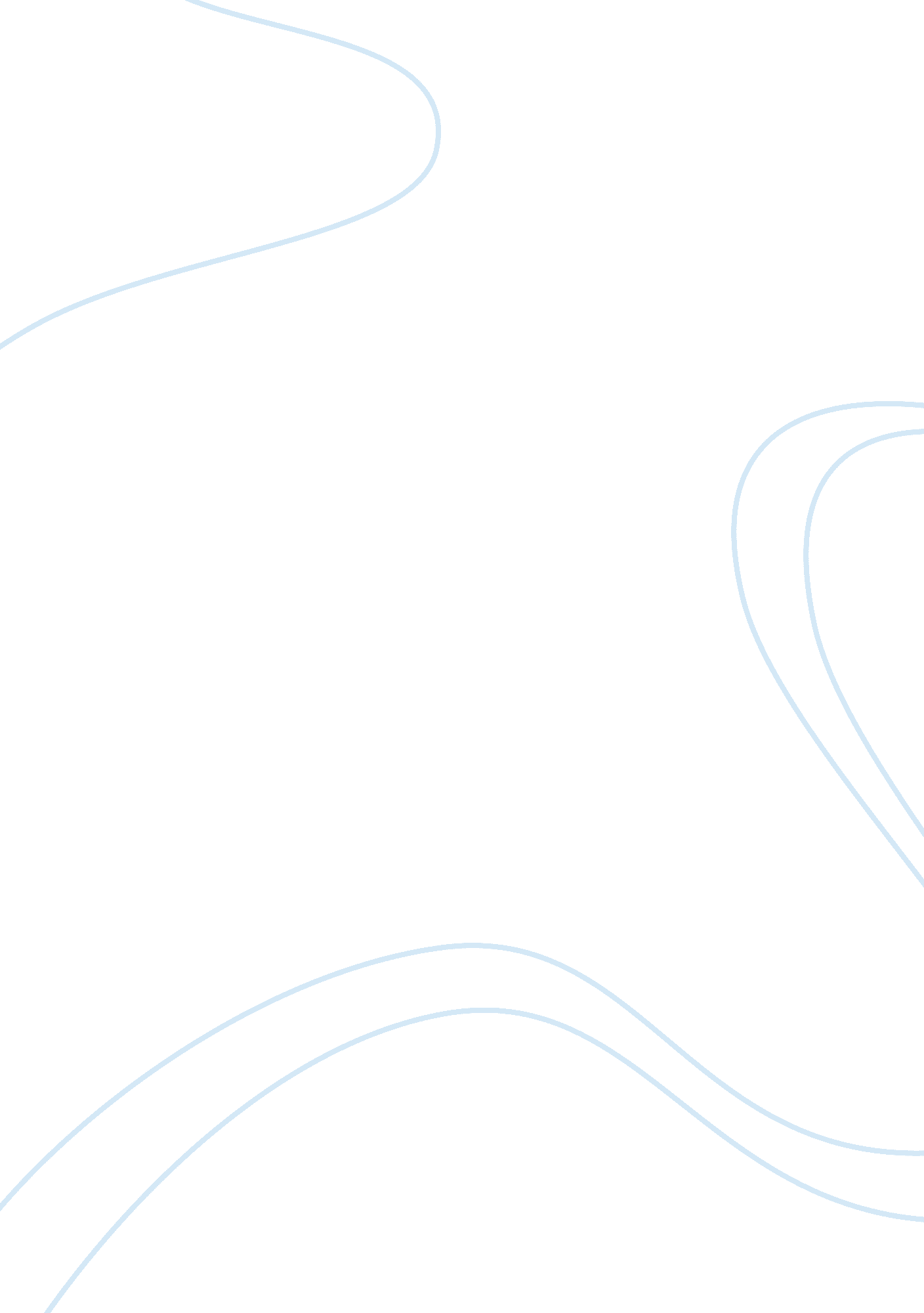 Hypothesis testing essayPsychology, Psychotherapy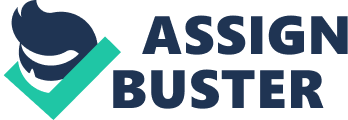 The intent of hypothesis testing is to let an person to take between two different hypotheses refering to the value of a population parametric quantity. Learning squad C has conducted a hypothesis trial environing the sum of clip spent on prep by males and females. and will turn to if there is a correlativity between the variables. Additionally. larning squad C will find if there is a positive or negative correlativity. and how strong that correlativity is between both variables. Overall. statistics can be really ambitious and we will portion some of the most enigmatic constructs experienced in Quantitative Analysis for Business therefore far. When carry oning a hypothesis trial. it is imperative that a void hypothesis is identified. The void hypothesis is the hypothesis that is assumed to be true unless there is sufficient plenty grounds to turn out that it is false ( McClave. 2011 ) . The void hypothesis for this experiment: Is the average sum of clip spent on prep by females equal to the sum of clip spent on prep by males? The ascertained significance degree is. 05. which means that there is a five per centum opportunity that we will reject the void hypothesis. even when it is true. The activity informations set provided were eight informations points for adult females and six informations points for work forces. Because of the little sample size. we have conducted a t-test for this experiment. The grades of freedom equal 12. which we assign a critical value of 2. 179 from a t-table. If the trial statistic ( t-statistic ) is less than -2. 179. or greater than 2. 179 we will reject the void hypothesis in favour of the option. The t-statistic for the clip spent on prep by work forces and adult females is - . 4899. This figure does non fall into the rejection part. so we fail to reject the void hypothesis. In other words. the average sum of clip spent on prep by work forces and adult females are equal with a 95 per centum assurance degree. We have besides determined the correlativity coefficient. The correlativity coefficient ( denoted by the missive R ) is the step of the grade of additive relationship between two variables ( Webster. edu. n. d. ) . The correlativity coefficient can be any value between negative one and one. If the correlativity coefficient mark is negative. it means that as one variable decreases the other variable additions. The opposite is true for a positive correlativity coefficient. if the value of one variable increases the other variable lessenings. It is of import to observe that correlativity does non needfully intend causing ; we can non presume a right decision based on correlativity entirely. For this experiment. the correlativity between work forces and adult females was 0. 346102651. When informations with values of R are close to zero. they show small to no straight-line relationship ( Taylor. 2015 ) . Even though the correlativity for this experiment was positive. it is non a strong correlativity. The closer the value of R to zero agencies that there is a greater fluctuation around the line of best tantrum ( Laerd Statistics. 2015 ) . Statisticss can be a really dashing topic. and there have been some constructs that have proven to be hard for each member of larning squad C. Many squad members struggle with the proper choice of expressions in Microsoft Excel. while others struggle to replace values into the many equations involved in statistics. There are besides legion symbols to retrieve. and decently place when calculating an equation. From a conceptual point of view. chance is tough subject to hold on. The construct itself seems unintuitive. and is hard to understand an intangible construct that is based on guesswork and the best opportunity that an person has to see one event or another is random ( chance ) . When you take that construct and seek to do it touchable by seting it into an equation. things get rather confounding. Hypothesis proving can be good when an person is seeking make up one's mind on what hypothesis to take refering to the value of a population parametric quantity. When make up one's minding to carry on hypothesis proving it is of import to travel through the five stairss of the hypothesis proving process that include: making premises. saying the nothing and alternate hypothesis. finding the right trial statistic and trying distribution. calculating the trial consequences. and construing the determination ( Boston University. n. d. ) . Interpreting the determination can include comparing the agencies for each of the groups can give a better apprehension of where each group falls as an norm. Interpreting the determination besides includes finding whether there is a correlativity between the two variables and finding whether the correlativity is positive or negative. For this experiment. the end was to find if there was a important difference for clip spent making prep by males and females. Hypothesis testing is used to find if there is adequate statistical grounds to back up a certain belief about a parametric quantity. Mentions 
Boston University. ( n. d. ) . The 5 stairss in hypothesis testing. Retrieved from Boston University. web site. Laerd Statistics. ( 2015 ) . Pearson-product minute correlativity. Retrieved from hypertext transfer protocol: //statistics. laerd. com/statistical-guides/pearson-correlation-coefficient-statistical-guide. php McClave. J. T. ( 2011 ) . Statistics for concern and economic sciences ( 11th ed. ) . Boston. MA: PearsonEducation. Taylor. C. ( 2015 ) . How to cipher the correlativity coefficient. Retrieved from hypertext transfer protocol: //statistics. about. com/od/Descriptive-Statistics/a/How-To-Calculate-The-Correlation-Coefficient. htm Webster. edu. ( n. d. ) . Correlation. Retrieved from hypertext transfer protocol: //www2. Webster. edu/~woolflm/correlation/correlation. hypertext markup language 